График вывоза твердых бытовых отходов на территории Бородинского сельского поселения Приморско-Ахтарского района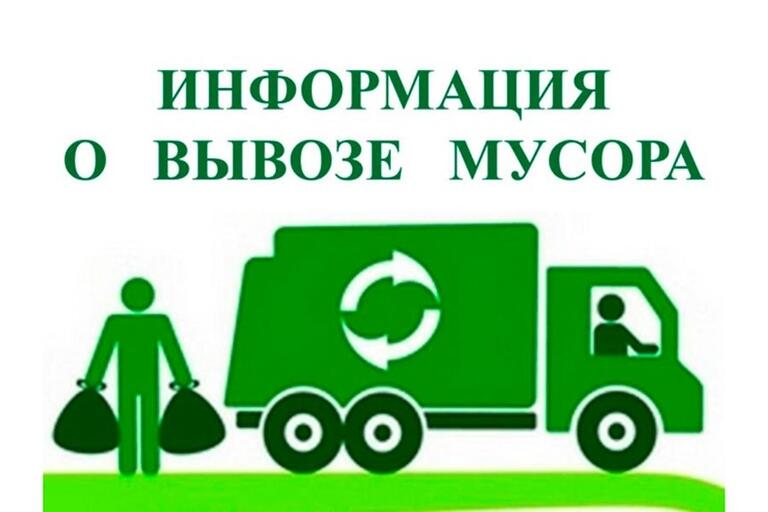 График вывоза твердых бытовых отходов на территории Бородинского сельского поселения Приморско-Ахтарского районастаница Бородинская — каждая среда месяца с 07:00 до 12:00хутор Морозовский — каждая среду месяца с 0:00 до 12:00Пункты приема вторичного сырья на территории Приморско-Ахтарского района Краснодарского краяПРИЁМ МЕТАЛЛОЛОМА ФЕРРУМ — УЛИЦА ПОБЕДЫ, 88/1, ПРИМОРСКО-АХТАРСК Приём металлолома Феррум в Приморско-Ахтарске, Краснодарский край расположенный по адресу улица Победы, 88/1. Время работы пункта приема пластика: ежедневно, 08:00–18:00. Данные взяты из открытых источников и актуальны на 23 октября 2022 года.ПРИЁМ МЕТАЛЛОЛОМА — «ФЕРРУМ»РЕЖИМ РАБОТЫПн Вт Ср Чт Пт Сб Вс8:00 — 18:00ТЕЛЕФОНЫ +7 (964) 903-04-72https://punkty-priemki.ru/plastik/2333Пункты приема вторичного сырья на территории Приморско-Ахтарского районаКраснодарского краяКомпания ООО "Мари" работает на территории города Приморско-Ахтарск (Краснодарский край) и принимает макулатуру и бумажные отходы по адресу ул. Аэрофлотская, 104/1.Пункт приема макулатуры на постоянной основе принимает белую бумагу и картон, газеты, журналы и книги, обрезки бумаги и картона, гофрокартон, бумажные мешки .Перед посещением пункта приема макулатуры необходимо заранее позвонить по телефону 8 928 231 97 35, 8 918 089 53 90 и уточнить актуальные цены, обсудить условия приема.график работы:Понедельник — пятница с 09:00 до 16:00Суббота, воскресень — выходнойhttps://makulaturapriem.ru/ooo-mari-primorsko-ahtarsk